UNIVERSIDAD NACIONAL “JOSÉ FAUSTINO SÁNCHEZ CARRIÓN”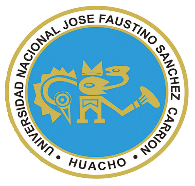 VICERRECTORADO ACADÉMICOSYLLABUS PARA CLASES VIRTUALES EN LA UNJFSCFACULTAD DE CIENCIAS ESCUELA PROFESIONAL DE INGENIERÍA EN INDUSTRIAS ALIMENTÁRIAS DATOS GENERALESSUMILLA Introducción, conceptos y objetivos de la estadística. Recolección, organización y presentación de datos. Medidas de resumen descriptivas, posición, dispersión, asimetría y forma. Elementos del análisis combinatorio. Probabilidad variables aleatorias discretas y continuas. Distribuciones de probabilidad discretas y continuas más importantes.CAPACIDADES AL FINALIZAR EL CURSOINDICADORES DE CAPACIDADES AL FINALIZAR EL CURSODESARROLLO DE LAS UNIDADES DIDÁCTICAS:MATERIALES EDUCATIVOS Y OTROS RECURSOS DIDÁCTICOSSe utilizarán todos los materiales y recursos requeridos de acuerdo a la naturaleza de los temas programados. Básicamente serán:MEDIOS Y PLATAFORMAS VIRTUALESCasos prácticosPizarra interactivaGoogle MeetRepositorios de datosMEDIOS INFORMATICOS:ComputadoraTabletCelularesInternet.EVALUACIÓN:La Evaluación es inherente al proceso de enseñanza aprendizaje y será continua y permanente. Los criterios de evaluación son de conocimiento, de desempeño y de producto.Evidencias de Conocimiento.La Evaluación será a través de pruebas escritas y orales para el análisis y autoevaluación. En cuanto al primer caso, medir la competencia a nivel interpretativo, argumentativo y propositivo, para ello debemos ver como identifica (describe, ejemplifica, relaciona, reconoce, explica, etc.); y la forma en que argumenta (plantea una afirmación, describe las refutaciones en contra de dicha afirmación, expone sus argumentos contra las refutaciones y llega a conclusiones) y la forma en que propone a través de establecer estrategias, valoraciones, generalizaciones, formulación de hipótesis, respuesta a situaciones, etc.En cuanto a la autoevaluación permite que el estudiante reconozca sus debilidades y fortalezas para corregir o mejorar.Las evaluaciones de este nivel serán de respuestas simples y otras con preguntas abiertas para su argumentación.Evidencia de Desempeño.Esta evidencia pone en acción recursos cognitivos, recursos procedimentales y recursos afectivos; todo ello en una integración que evidencia un saber hacer reflexivo; en tanto, se puede verbalizar lo que se hace, fundamentar teóricamente la práctica y evidenciar un pensamiento estratégico, dado en la observación en torno a cómo se actúa en situaciones impredecibles.La evaluación de desempeño se evalúa ponderando como el estudiante se hace investigador aplicando los procedimientos y técnicas en el desarrollo de las clases a través de su asistencia y participación asertiva.Evidencia de Producto.Están implicadas en las finalidades de la competencia, por tanto, no es simplemente la entrega del producto, sino que tiene que ver con el campo de acción y los requerimientos del contexto de aplicación.La evaluación de producto de evidencia en la entrega oportuna de sus trabajos parciales y el trabajo final.Además, se tendrá en cuenta la asistencia como componente del desempeño, el 30% de inasistencia inhabilita el derecho a la evaluación.Siendo el promedio final (PF), el promedio simple de los promedios ponderados de cada módulo (PM1, PM2, PM3, PM4) BIBLIOGRAFÍAFuentes BibliográficasÁVILA ACOSTA, Roberto. ESTADÍSTICA ELEMENTAL. Ed. R.A. Lima – Perú 2000.MOYA C. Rufino. ESTADÍSTICA DESCRIPTIVA. Ed. San Marcos 2° edición 2002.MITACC MEZA, Máximo. (1996). TÓPICOS DE ESTADÍSTICA DESCRIPTIVA Y PROBABILIDAD. Lima: Editorial Thales S.R.L. 1ra. Edición.CÓRDOVA ZAMORA, Manuel (2000). ESTADÍSTICA DESCRIPTIVA E INFERENCIAL. APLICACIONES. Editorial Moshera. 4ta. Edición.WIEMER, RITCHARS C. ESTADÍSTICA. Ed. CECSA. México 1998.WAYNE W. Daniel. BIOESTADÍSTICA. Ed. LIMUSA 11° Edición 2003.Fuentes Electrónicashttp://www.inei.gob.pe http://www.aulafacil.com/cursos/11213/ciencia/estadistica/estadisticas/intriduccion-a-la-estadistica-descripticahttp://www.vitutor.com/estaditica/descriptiva/estadistica.htmHuacho, junio del 2020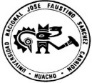 Línea de CarreraFormación BásicaSemestre Académico2020 - 1Código del Curso255Créditos3Horas Semanales Hrs. Totales: 04         Teóricas 02   Practicas 02CicloIVSecciónÚnicaApellidos y Nombres del DocenteRomero Zuloeta, Rocio del CarmenCorreo Institucionalrromero@unjfsc.edu.peN° De Celular931141726CAPACIDAD DE LA UNIDAD DIDÁCTICANOMBRE DE LA UNIDAD DIDÁCTICASEMANASUNIDAD IConstruye e interpreta tablas de frecuencias y gráficos estadísticos para variables cualitativas y cuantitativas a partir de un conjunto de datosOrganización, presentación y análisis de datos estadísticos1-4UNIDADIICalcula e Interpreta los indicadores de resumen adecuados para un conjunto de datos.Indicadores o Medidasde Resumen5-8UNIDADIIICalcula el tamaño de muestra óptima de una población y elige el tipo de muestreo de acuerdo al estudio.Introducción a la teoría del muestreo9-12UNIDADIVDetermina y construye las distribuciones de probabilidad las frecuentes, asimismo estima los parámetros de forma puntual y por intervalos.Construcción de las distribuciones de probabilidad. Estimación de Parámetros.13-16N°INDICADORES DE CAPACIDAD AL FINALIZAR EL CURSO1Identifica y clasifica las variables estadísticas y sus escalas de medición2Construye e interpreta tablas y gráficos estadísticos para variables cualitativas3Construye e interpreta tablas y gráficos estadísticos para variables cuantitativas4Construye tablas y gráficos utilizando SPSS5Determina e interpreta las medidas de tendencia central para un conjunto de datos6Determina e interpreta las medidas de posición no centrales de un conjunto de datos7Determina e interpreta las medidas de dispersión para un conjunto de datos8Determina e interpreta el sesgo y la Curtosis de una distribución.9Selecciona muestras Aleatorias utilizando la técnica adecuada.10Selecciona muestras No aleatorias utilizando la técnica adecuada.11Calcula el Tamaño de la muestra para estimar la proporción poblacional.12Calcula el Tamaño de la muestra para estimar la media poblacional13Identifica y reconoce los conceptos de suceso y espacio muestral.14Determina y construye las distribuciones de probabilidad discreta y continua.15Estima parámetros por intervalos de confianza para la proporción a partir de datos muéstrales.16Estima parámetros por intervalos de confianza para la media a partir de datos muéstralesCAPACIDAD DE LA UNIDAD DIDÁCTICA I: Construye e interpreta tablas de frecuencias y gráficos estadísticos para variables cualitativas y cuantitativas a partir de un conjunto de datosCAPACIDAD DE LA UNIDAD DIDÁCTICA I: Construye e interpreta tablas de frecuencias y gráficos estadísticos para variables cualitativas y cuantitativas a partir de un conjunto de datosCAPACIDAD DE LA UNIDAD DIDÁCTICA I: Construye e interpreta tablas de frecuencias y gráficos estadísticos para variables cualitativas y cuantitativas a partir de un conjunto de datosCAPACIDAD DE LA UNIDAD DIDÁCTICA I: Construye e interpreta tablas de frecuencias y gráficos estadísticos para variables cualitativas y cuantitativas a partir de un conjunto de datosCAPACIDAD DE LA UNIDAD DIDÁCTICA I: Construye e interpreta tablas de frecuencias y gráficos estadísticos para variables cualitativas y cuantitativas a partir de un conjunto de datosCAPACIDAD DE LA UNIDAD DIDÁCTICA I: Construye e interpreta tablas de frecuencias y gráficos estadísticos para variables cualitativas y cuantitativas a partir de un conjunto de datosCAPACIDAD DE LA UNIDAD DIDÁCTICA I: Construye e interpreta tablas de frecuencias y gráficos estadísticos para variables cualitativas y cuantitativas a partir de un conjunto de datosUNIDAD DIDÁCTICA I:  ORGANIZACIÓN, PRESENTACIÓN Y ANÁLISIS DE DATOS ESTADÍSTICOSSEMANAContenidosContenidosContenidosEstrategia DidácticaIndicadores e logro de la CapacidadUNIDAD DIDÁCTICA I:  ORGANIZACIÓN, PRESENTACIÓN Y ANÁLISIS DE DATOS ESTADÍSTICOSSEMANAConceptualProcedimentalActitudinalEstrategia DidácticaIndicadores e logro de la CapacidadUNIDAD DIDÁCTICA I:  ORGANIZACIÓN, PRESENTACIÓN Y ANÁLISIS DE DATOS ESTADÍSTICOS1Población y Muestra.Variables. Niveles de Medición.Estadística Descriptiva e Inferencial.Discrimina población y muestra. Identifica variables y establece su nivel de medición. Aplica la estadística descriptiva o inferencial en una serie de casosValora la importancia de las definiciones dadas para comprender los trabajos de investigaciónExpositiva (Docente/Alumno)•	Uso del Google MeetDebate dirigido (Discusiones)•	Foros, ChatLecturas•	Uso de repositorios digitalesLluvia de ideas (Saberes previos)•	Foros, ChatIdentifica y clasifica las variables estadísticas y sus escalas de mediciónUNIDAD DIDÁCTICA I:  ORGANIZACIÓN, PRESENTACIÓN Y ANÁLISIS DE DATOS ESTADÍSTICOS2Tablas de distribución de frecuencias y gráficos para variables Cualitativas.Construye la distribución de frecuencias y traza su grafico más apropiadoFormula preguntas y trabaja en colaboración de los integrantes del grupoExpositiva (Docente/Alumno)•	Uso del Google MeetDebate dirigido (Discusiones)•	Foros, ChatLecturas•	Uso de repositorios digitalesLluvia de ideas (Saberes previos)•	Foros, ChatConstruye e interpreta tablas y gráficos estadísticos para variables cualitativasUNIDAD DIDÁCTICA I:  ORGANIZACIÓN, PRESENTACIÓN Y ANÁLISIS DE DATOS ESTADÍSTICOS3Tablas de distribuciones de frecuencias y Gráficos para variables Cuantitativas.Maneja y utiliza las técnicas de agrupación de datos.Aporta ideas sobre el tema y contribuye a mejorar las relaciones interpersonalesExpositiva (Docente/Alumno)•	Uso del Google MeetDebate dirigido (Discusiones)•	Foros, ChatLecturas•	Uso de repositorios digitalesLluvia de ideas (Saberes previos)•	Foros, ChatConstruye e interpreta tablas y gráficos estadísticos para variables cuantitativasUNIDAD DIDÁCTICA I:  ORGANIZACIÓN, PRESENTACIÓN Y ANÁLISIS DE DATOS ESTADÍSTICOS4Tablas y gráficos con aplicacionesinformáticasConstruye tablas y gráficos estadísticos usando la hoja de cálculo Excel.Expone sus puntos de vista y discute los resultados obtenidos en su investigación.Expositiva (Docente/Alumno)•	Uso del Google MeetDebate dirigido (Discusiones)•	Foros, ChatLecturas•	Uso de repositorios digitalesLluvia de ideas (Saberes previos)•	Foros, ChatConstruye tablas y gráficos Utilizando ExcelUNIDAD DIDÁCTICA I:  ORGANIZACIÓN, PRESENTACIÓN Y ANÁLISIS DE DATOS ESTADÍSTICOSEVALUACIÓN DE LA UNIDAD DIDÁCTICAEVALUACIÓN DE LA UNIDAD DIDÁCTICAEVALUACIÓN DE LA UNIDAD DIDÁCTICAEVALUACIÓN DE LA UNIDAD DIDÁCTICAEVALUACIÓN DE LA UNIDAD DIDÁCTICAEVALUACIÓN DE LA UNIDAD DIDÁCTICAUNIDAD DIDÁCTICA I:  ORGANIZACIÓN, PRESENTACIÓN Y ANÁLISIS DE DATOS ESTADÍSTICOSEVIDENCIA DE CONOCIMIENTOSEVIDENCIA DE CONOCIMIENTOSEVIDENCIA DE PRODUCTOEVIDENCIA DE PRODUCTOEVIDENCIA DE DESEMPEÑOEVIDENCIA DE DESEMPEÑOUNIDAD DIDÁCTICA I:  ORGANIZACIÓN, PRESENTACIÓN Y ANÁLISIS DE DATOS ESTADÍSTICOSEstudios de casosCuestionariosEstudios de casosCuestionariosTrabajos individuales y/o grupales.Soluciones a ejercicios propuestos.Trabajos individuales y/o grupales.Soluciones a ejercicios propuestos.Comportamiento en clase virtual y chat.Comportamiento en clase virtual y chat.CAPACIDAD DE LA UNIDAD DIDÁCTICA II: Calcula e Interpreta los indicadores de resumen adecuados para un conjunto de datos.CAPACIDAD DE LA UNIDAD DIDÁCTICA II: Calcula e Interpreta los indicadores de resumen adecuados para un conjunto de datos.CAPACIDAD DE LA UNIDAD DIDÁCTICA II: Calcula e Interpreta los indicadores de resumen adecuados para un conjunto de datos.CAPACIDAD DE LA UNIDAD DIDÁCTICA II: Calcula e Interpreta los indicadores de resumen adecuados para un conjunto de datos.CAPACIDAD DE LA UNIDAD DIDÁCTICA II: Calcula e Interpreta los indicadores de resumen adecuados para un conjunto de datos.CAPACIDAD DE LA UNIDAD DIDÁCTICA II: Calcula e Interpreta los indicadores de resumen adecuados para un conjunto de datos.CAPACIDAD DE LA UNIDAD DIDÁCTICA II: Calcula e Interpreta los indicadores de resumen adecuados para un conjunto de datos.UNIDAD DIDÁCTICA II: INDICADORES O MEDIDASDE RESUMENSEMANAContenidosContenidosContenidosEstrategia DidácticaIndicadores e logro de la CapacidadUNIDAD DIDÁCTICA II: INDICADORES O MEDIDASDE RESUMENSEMANAConceptualProcedimentalActitudinalEstrategia DidácticaIndicadores e logro de la CapacidadUNIDAD DIDÁCTICA II: INDICADORES O MEDIDASDE RESUMEN5Medidas de tendencia central: Media, mediana y moda para datos agrupados y no agrupadosCalcula e interpreta las medidas de tendencia central para un conjunto de datosReconoce la importancia de la aplicación de las medidas de tendencia central.Expositiva (Docente/Alumno)•	Uso del Google MeetDebate dirigido (Discusiones)•	Foros, ChatLecturas•	Uso de repositorios digitalesLluvia de ideas (Saberes previos)•	Foros, ChatDetermina e interpreta las medidas de tendencia central para un conjunto de datosUNIDAD DIDÁCTICA II: INDICADORES O MEDIDASDE RESUMEN6Medidas de Posición No Centrales: Cuartiles, deciles y percentiles para datos agrupados y no agrupados.Calcula e interpreta las medidas de posición no centrales para un conjunto de datosSe involucra en los procedimientos de cálculo de las medidas de posición no centralesExpositiva (Docente/Alumno)•	Uso del Google MeetDebate dirigido (Discusiones)•	Foros, ChatLecturas•	Uso de repositorios digitalesLluvia de ideas (Saberes previos)•	Foros, ChatDetermina e interpreta las medidas de posición no centrales de un conjunto de datosUNIDAD DIDÁCTICA II: INDICADORES O MEDIDASDE RESUMEN7Determina e interpreta las medidas de posición no centrales de un conjunto de datosCalcula e interpreta las medidas de dispersión para un conjunto de datosSe involucra en los procedimientos de cálculo de las medidas de dispersiónExpositiva (Docente/Alumno)•	Uso del Google MeetDebate dirigido (Discusiones)•	Foros, ChatLecturas•	Uso de repositorios digitalesLluvia de ideas (Saberes previos)•	Foros, ChatDetermina e interpreta las medidas de dispersión para un conjunto de datosUNIDAD DIDÁCTICA II: INDICADORES O MEDIDASDE RESUMEN8Medidas de Forma: Asimetría y CurtosisDetermina el sesgo y la Curtosis de una distribución.Se involucra en los procedimientos de cálculo de las medidas de formaExpositiva (Docente/Alumno)•	Uso del Google MeetDebate dirigido (Discusiones)•	Foros, ChatLecturas•	Uso de repositorios digitalesLluvia de ideas (Saberes previos)•	Foros, ChatDetermina e interpreta el sesgo y la Curtosis de una distribuciónUNIDAD DIDÁCTICA II: INDICADORES O MEDIDASDE RESUMENEVALUACIÓN DE LA UNIDAD DIDÁCTICAEVALUACIÓN DE LA UNIDAD DIDÁCTICAEVALUACIÓN DE LA UNIDAD DIDÁCTICAEVALUACIÓN DE LA UNIDAD DIDÁCTICAEVALUACIÓN DE LA UNIDAD DIDÁCTICAEVALUACIÓN DE LA UNIDAD DIDÁCTICAUNIDAD DIDÁCTICA II: INDICADORES O MEDIDASDE RESUMENEVIDENCIA DE CONOCIMIENTOSEVIDENCIA DE CONOCIMIENTOSEVIDENCIA DE PRODUCTOEVIDENCIA DE PRODUCTOEVIDENCIA DE DESEMPEÑOEVIDENCIA DE DESEMPEÑOUNIDAD DIDÁCTICA II: INDICADORES O MEDIDASDE RESUMENEstudios de casosCuestionariosEstudios de casosCuestionariosTrabajos individuales y/o grupales.Soluciones a ejercicios propuestos.Trabajos individuales y/o grupales.Soluciones a ejercicios propuestos.Comportamiento en clase virtual y chat.Comportamiento en clase virtual y chat.CAPACIDAD DE LA UNIDAD DIDÁCTICA III: Calcula el tamaño de muestra óptima de una población y elige el tipo de muestreo de acuerdo al estudio.CAPACIDAD DE LA UNIDAD DIDÁCTICA III: Calcula el tamaño de muestra óptima de una población y elige el tipo de muestreo de acuerdo al estudio.CAPACIDAD DE LA UNIDAD DIDÁCTICA III: Calcula el tamaño de muestra óptima de una población y elige el tipo de muestreo de acuerdo al estudio.CAPACIDAD DE LA UNIDAD DIDÁCTICA III: Calcula el tamaño de muestra óptima de una población y elige el tipo de muestreo de acuerdo al estudio.CAPACIDAD DE LA UNIDAD DIDÁCTICA III: Calcula el tamaño de muestra óptima de una población y elige el tipo de muestreo de acuerdo al estudio.CAPACIDAD DE LA UNIDAD DIDÁCTICA III: Calcula el tamaño de muestra óptima de una población y elige el tipo de muestreo de acuerdo al estudio.CAPACIDAD DE LA UNIDAD DIDÁCTICA III: Calcula el tamaño de muestra óptima de una población y elige el tipo de muestreo de acuerdo al estudio.UNIDAD DIDÁCTICA III: D INTRODUCCIÓN A LA TEORÍA DEL MUESTREOSEMANAContenidosContenidosContenidosEstrategia DidácticaIndicadores e logro de la CapacidadUNIDAD DIDÁCTICA III: D INTRODUCCIÓN A LA TEORÍA DEL MUESTREOSEMANAConceptualProcedimentalActitudinalEstrategia DidácticaIndicadores e logro de la CapacidadUNIDAD DIDÁCTICA III: D INTRODUCCIÓN A LA TEORÍA DEL MUESTREO9Muestreo Probabilístico: Muestreo aleatorio simple, aleatorio sistemático, aleatorio estratificado y muestreo por conglomerados.Justifica y aplica los tipos de muestreo probabilísticoValora la necesidad de seleccionar adecuadamente una muestra aleatoria.Expositiva (Docente/Alumno)•	Uso del Google MeetDebate dirigido (Discusiones)•	Foros, ChatLecturas•	Uso de repositorios digitalesLluvia de ideas (Saberes previos)•	Foros, ChatSelecciona muestras aleatorias utilizando la técnica adecuada.UNIDAD DIDÁCTICA III: D INTRODUCCIÓN A LA TEORÍA DEL MUESTREO10Muestreo No Probabilístico: Por conveniencia, accidental, por cuotas y bola de nieve.Justifica y aplica los tipos de muestreo No probabilísticoValora la necesidad de seleccionar adecuadamente una muestra no aleatoriaExpositiva (Docente/Alumno)•	Uso del Google MeetDebate dirigido (Discusiones)•	Foros, ChatLecturas•	Uso de repositorios digitalesLluvia de ideas (Saberes previos)•	Foros, ChatSelecciona muestras No aleatorias utilizando la técnica adecuadaUNIDAD DIDÁCTICA III: D INTRODUCCIÓN A LA TEORÍA DEL MUESTREO11Cálculo del Tamaño Muestral para estimar la proporción poblacionalAplica fórmulas para calcular el tamaño de muestra requerido para estimar la proporción poblacionalSe involucra en los procedimientos de cálculo del tamaño de muestra para resolver casos.Expositiva (Docente/Alumno)•	Uso del Google MeetDebate dirigido (Discusiones)•	Foros, ChatLecturas•	Uso de repositorios digitalesLluvia de ideas (Saberes previos)•	Foros, ChatCalcula el Tamaño de la muestra para estimar la proporción poblacional.UNIDAD DIDÁCTICA III: D INTRODUCCIÓN A LA TEORÍA DEL MUESTREO12Cálculo del Tamaño Muestral para estimar la media poblacionalAplica fórmulas para calcular el tamaño de muestra requerido para estimar la media poblacionalSe involucra en los procedimientos de cálculo del tamaño de muestra para resolver casosExpositiva (Docente/Alumno)•	Uso del Google MeetDebate dirigido (Discusiones)•	Foros, ChatLecturas•	Uso de repositorios digitalesLluvia de ideas (Saberes previos)•	Foros, ChatCalcula el Tamaño de la muestra para estimar la media poblacional.UNIDAD DIDÁCTICA III: D INTRODUCCIÓN A LA TEORÍA DEL MUESTREOEVALUACIÓN DE LA UNIDAD DIDÁCTICAEVALUACIÓN DE LA UNIDAD DIDÁCTICAEVALUACIÓN DE LA UNIDAD DIDÁCTICAEVALUACIÓN DE LA UNIDAD DIDÁCTICAEVALUACIÓN DE LA UNIDAD DIDÁCTICAEVALUACIÓN DE LA UNIDAD DIDÁCTICAUNIDAD DIDÁCTICA III: D INTRODUCCIÓN A LA TEORÍA DEL MUESTREOEVIDENCIA DE CONOCIMIENTOSEVIDENCIA DE CONOCIMIENTOSEVIDENCIA DE PRODUCTOEVIDENCIA DE PRODUCTOEVIDENCIA DE DESEMPEÑOEVIDENCIA DE DESEMPEÑOUNIDAD DIDÁCTICA III: D INTRODUCCIÓN A LA TEORÍA DEL MUESTREOEstudios de casosCuestionariosEstudios de casosCuestionariosTrabajos individuales y/o grupales.Soluciones a ejercicios propuestos.Trabajos individuales y/o grupales.Soluciones a ejercicios propuestos.Comportamiento en clase virtual y chat.Comportamiento en clase virtual y chat.CAPACIDAD DE LA UNIDAD DIDÁCTICA IV: Determina y construye las distribuciones de probabilidad las frecuentes, asimismo estima los parámetros de forma puntual y por intervalos.CAPACIDAD DE LA UNIDAD DIDÁCTICA IV: Determina y construye las distribuciones de probabilidad las frecuentes, asimismo estima los parámetros de forma puntual y por intervalos.CAPACIDAD DE LA UNIDAD DIDÁCTICA IV: Determina y construye las distribuciones de probabilidad las frecuentes, asimismo estima los parámetros de forma puntual y por intervalos.CAPACIDAD DE LA UNIDAD DIDÁCTICA IV: Determina y construye las distribuciones de probabilidad las frecuentes, asimismo estima los parámetros de forma puntual y por intervalos.CAPACIDAD DE LA UNIDAD DIDÁCTICA IV: Determina y construye las distribuciones de probabilidad las frecuentes, asimismo estima los parámetros de forma puntual y por intervalos.CAPACIDAD DE LA UNIDAD DIDÁCTICA IV: Determina y construye las distribuciones de probabilidad las frecuentes, asimismo estima los parámetros de forma puntual y por intervalos.CAPACIDAD DE LA UNIDAD DIDÁCTICA IV: Determina y construye las distribuciones de probabilidad las frecuentes, asimismo estima los parámetros de forma puntual y por intervalos.UNIDAD DIDÁCTICA IV: CONSTRUCCIÓN DE LAS DISTRIBUCIONES DE PROBABILIDAD. ESTIMACIÓN DE PARÁMETROSSEMANAContenidosContenidosContenidosEstrategia DidácticaIndicadores e logro de la CapacidadUNIDAD DIDÁCTICA IV: CONSTRUCCIÓN DE LAS DISTRIBUCIONES DE PROBABILIDAD. ESTIMACIÓN DE PARÁMETROSSEMANAConceptualProcedimentalActitudinalEstrategia DidácticaIndicadores e logro de la CapacidadUNIDAD DIDÁCTICA IV: CONSTRUCCIÓN DE LAS DISTRIBUCIONES DE PROBABILIDAD. ESTIMACIÓN DE PARÁMETROS13Concepto de suceso y Espacio muestral.Reconoce y clasifica el Espacio muestral.Colaborar con sus compañeros de grupo en la solución de los casos.Expositiva (Docente/Alumno)•	Uso del Google MeetDebate dirigido (Discusiones)•	Foros, ChatLecturas•	Uso de repositorios digitalesLluvia de ideas (Saberes previos)•	Foros, ChatConceptualiza los elementos de un suceso y espacio muestral.UNIDAD DIDÁCTICA IV: CONSTRUCCIÓN DE LAS DISTRIBUCIONES DE PROBABILIDAD. ESTIMACIÓN DE PARÁMETROS14Teoría de probabilidades: Definición, propiedades elementales de probabilidad.Calcula e interpreta las probabilidades a partir de problemas propuestosAsume una actitud crítica en el desarrollo de un trabajo.Expositiva (Docente/Alumno)•	Uso del Google MeetDebate dirigido (Discusiones)•	Foros, ChatLecturas•	Uso de repositorios digitalesLluvia de ideas (Saberes previos)•	Foros, ChatRealiza los casos prácticos de probabilidades reconocimiento los elementosUNIDAD DIDÁCTICA IV: CONSTRUCCIÓN DE LAS DISTRIBUCIONES DE PROBABILIDAD. ESTIMACIÓN DE PARÁMETROS15Distribuciones de probabilidades para variables discretas y continuasManeja las fórmulas de cálculo de probabilidades acumuladas en las distribuciones Binomial, Poisson, Normal y Normal estándar, así como las tablas estadísticas respectivas.Comparte los conocimientos con sus compañeros.Expositiva (Docente/Alumno)•	Uso del Google MeetDebate dirigido (Discusiones)•	Foros, ChatLecturas•	Uso de repositorios digitalesLluvia de ideas (Saberes previos)•	Foros, ChatDesarrolla y reconoce las distribuciones de probabilidad más utilizadasUNIDAD DIDÁCTICA IV: CONSTRUCCIÓN DE LAS DISTRIBUCIONES DE PROBABILIDAD. ESTIMACIÓN DE PARÁMETROS16Estimación de parámetros: puntual y de intervalo para la proporción y la media poblacional.Calcula e interpreta los intervalos de confianza para la media y la proporción poblacional.Se involucra en el procedimiento de cálculo de los parámetrosExpositiva (Docente/Alumno)•	Uso del Google MeetDebate dirigido (Discusiones)•	Foros, ChatLecturas•	Uso de repositorios digitalesLluvia de ideas (Saberes previos)•	Foros, ChatRealiza las estimaciones de los parámetros puntuales y de intervaloUNIDAD DIDÁCTICA IV: CONSTRUCCIÓN DE LAS DISTRIBUCIONES DE PROBABILIDAD. ESTIMACIÓN DE PARÁMETROSEVALUACIÓN DE LA UNIDAD DIDÁCTICAEVALUACIÓN DE LA UNIDAD DIDÁCTICAEVALUACIÓN DE LA UNIDAD DIDÁCTICAEVALUACIÓN DE LA UNIDAD DIDÁCTICAEVALUACIÓN DE LA UNIDAD DIDÁCTICAEVALUACIÓN DE LA UNIDAD DIDÁCTICAUNIDAD DIDÁCTICA IV: CONSTRUCCIÓN DE LAS DISTRIBUCIONES DE PROBABILIDAD. ESTIMACIÓN DE PARÁMETROSEVIDENCIA DE CONOCIMIENTOSEVIDENCIA DE CONOCIMIENTOSEVIDENCIA DE PRODUCTOEVIDENCIA DE PRODUCTOEVIDENCIA DE DESEMPEÑOEVIDENCIA DE DESEMPEÑOUNIDAD DIDÁCTICA IV: CONSTRUCCIÓN DE LAS DISTRIBUCIONES DE PROBABILIDAD. ESTIMACIÓN DE PARÁMETROSEstudios de casosCuestionariosEstudios de casosCuestionariosTrabajos individuales y/o grupales.Soluciones a ejercicios propuestos.Trabajos individuales y/o grupales.Soluciones a ejercicios propuestos.Comportamiento en clase virtual y chat.Comportamiento en clase virtual y chat.VARIABLESPONDERACIONESUNIDADES DIDÁCTICAS DENOMINADAS MÓDULOSEvaluación de Conocimiento30 %El ciclo académico comprende 4Evaluación de Producto35%El ciclo académico comprende 4Evaluación de Desempeño35 %El ciclo académico comprende 4